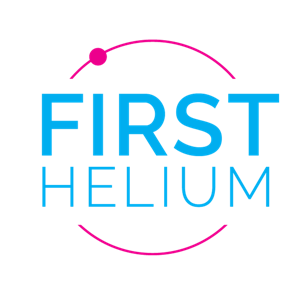 First Helium Inc.Symbol: TSXV: HELI | OTCQX: FHELFMarket Cap: 5MSector: EnergyPurpose: Open FinancingA helium exploration & development company with oil optionality and a large exploration land base in Alberta, CanadaUnderpinned by one successful helium discovery well – target onstream date and cash flow Q4 – 2024Immediate cash flow from existing oil production and low risk oil drilling opportunities to help fund expensesExtremely scalable project on existing land base to fuel growthLed by invested, seasoned and multi-disciplined management teamInvestor Bullet Points:Immediate cash flow with corresponding value expansionExtremely scalable project on existing land baseContinued insider investment throughout financing roundsEd Bereznicki – President & CEOMr. Bereznicki has over 15 years of Corporate Finance, Capital Markets and Financial Advisory Expertise as a Senior Energy Investment Banker with Raymond James and GMP, and over 10 years of experience in the Oil & Gas sector.  He holds a Bachelor’s Degree in Civil Engineering from the University of Alberta, and an MBA from the Ivey School of Business at Western University.  He has been involved with raising over $20 billion in equity and convertible debt for companies operating in the Energy Sector, including successful start-up’s and IPO’s, and acting as an advisor on over 30 successful M&A transactions totalling over $4.5 billion in value.  He is an experienced Energy Executive with E&P, risk management, operations, and pipelines experience,  both domestically and internationally.